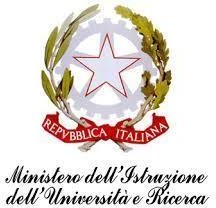 ISTITUTO COMPRENSIVO “J. SANNAZARO” OLIVETO CITRA (SA)Via F. Cavallotti, 15 - Tel. 0828/793037 cf. 82005110653 - C.M. SAIC81300De-mail: SAIC81300D@ISTRUZIONE.IT SITO INTERNET: WWW.OLIVETOCITRAIC.GOV.ITPEC: SAIC81300D@PEC.ISTRUZIONE.IT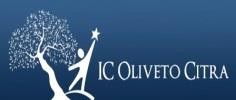 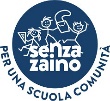 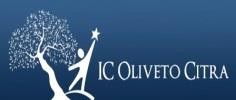 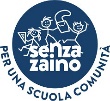 Prot. n.	OLIVETO CITRA, 07.03.2023Ai genitori Ai docentiAgli alunniAl personale ATACLASSE V PLESSO DI DOGANALasat SRL Società Unipersonale del Comune di Oliveto Citra.Lavoro e Servizi al Territorio.Via Ponte Oliveto 84020 - Oliveto Citra (SA)lasatsrl@tiscali.itAl DSGAAtti/Albo/Sito webOggetto:  Svolgimento attività di continuità presso la SSPG dalle ore 9:00 alle ore 10:30 in data 8 marzo 2023. Richiesta trasporto alunni classe quinta plesso Dogana. Il giorno 8 marzo 2023 a partire dalle ore 9:00, nell’ambito delle attività di continuità previste dell’I.C.J.Sannazaro è stato programmato un incontro nell’Aula Spazio Arte della SSPG,  che coinvolgerà le classi prime della SSPG e le classi quinte della Scuola Primaria.Pertanto, è richiesto lo spostamento degli alunni di Dogana presso la sede di Via Felice Cavallotti.A tal fine, si chiede cortese disponibilità alla LASAT srl  affinchè sia possibile il trasporto degli alunni della classe quinta da Dogana alla SSPG dalle ore 8:50 alle 10:30.Si ringrazia per la collaborazione.                                            IL DIRIGENTE SCOLASTICODott.ssa Maria PappalardoFirma autografa omessa ai sensi dell’art. 3 del D.  Lgs. n. 39/1993